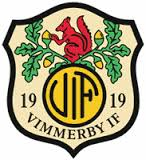 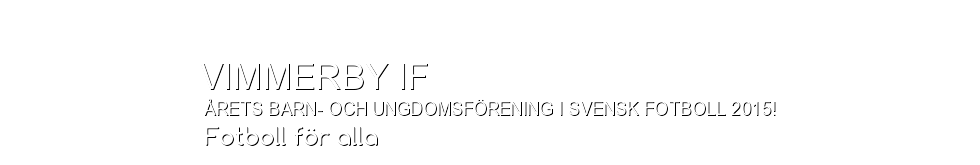 Inbjudan till fotbollscup!Välkomna till vår trevliga stad Vimmerby lördagen 26 augusti då vi i Vimmerby IF arrangerar en turnering i Para-Fotboll. Vi tror och hoppas vi ska locka många lag till våra planer. Vi arrangerade Special Olympics/Nationella Spel 2012 och har fått arrangörskapet även 2018. Detta gav vår förening ovärderlig energi för denna del ovärderliga del av vår fotbollsverksamhet. Vårt Fotboll För Alla-lag ger oss otrolig energi och positiva vibrationer. Redan nu är tio-tolv lag i olika grupper anmälda till turneringen och vi hoppas få ihop minst 5 lag i tre-fyra olika divisioner.  Det här är tillfälle som ni inte får missa, era ungdomar som har någon form av funktionsnedsättning gillar ju att lira fotboll så varför inte anmäla några lag. Para-Fotbollen är på stark frammarsch och blir större och större. Var: Mötesplats Ceos i Vimmerby. Tre sjumannaplaner och två femmannaplaner finns tillgängliga. När: lördagen 26 augusti och första matchstart kl 10.00. Avslut omkring kl 16 så att alla lag hinner komma hem i hyfsad tid. Anmälningsavgift: 250 kronor per/lag. Medaljer till deltagarna, pokal till divisionsvinnarnaSista anmälningsdag: 14 augusti, utskick av spelordning sker kort därefter. Anmäl er gärna snarast möjligt så vi kan planera efter bästa förmåga.  Matcher: målsättningen är att erbjuda minst fyra matcher per lag. Speltid 2x12 minuter. Materbjudande: Vi kommer att erbjuda en lunchtallrik för 60 kr/personKiosker: vi har vår kiosk öppen där korv-fika-osv finns att köpa. Klasser: div 1	div 2	div 3	div 4 (5-manna)Det är viktigt att man anmäler sitt lag i rätt grupp och tänker på att nivåanpassa så det blir jämna och roliga matcher. Övernattning: vill några lag stanna övernatta för att göra trevliga utflykter i vår stad med bla Astrid Lindgrens Värld som har sina sista dagar just denna helg så hör av er så ordnar vi ett boende som passar er plånbok.  Frågor:  Vid frågor och anmälan kontakta Budo Ericsson 076-815 59 97 priv 070-5643461 arb eller styrelse@vimmerbyif.org   VARMT VÄLKOMNA MED ERA ANMÄLNINGAR ELLER FRÅGOR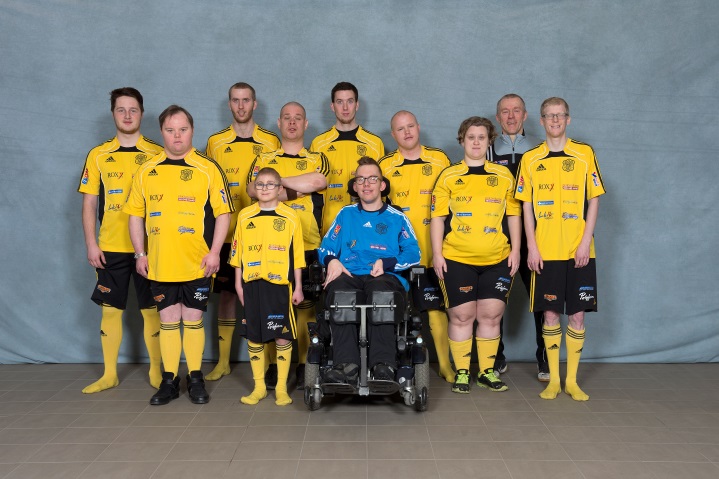 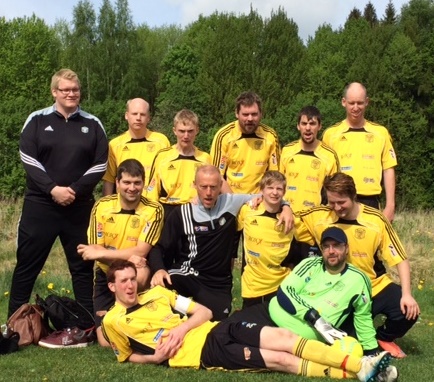 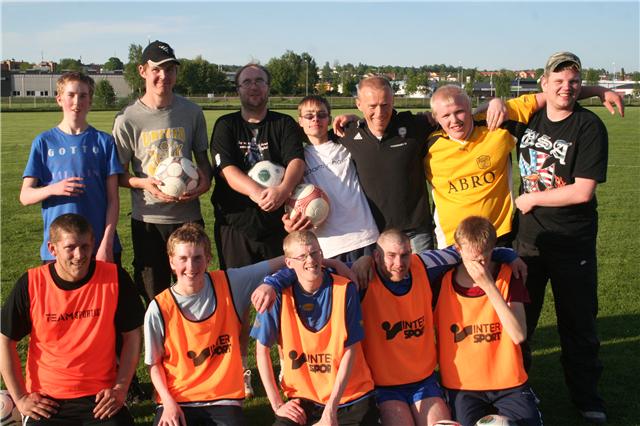 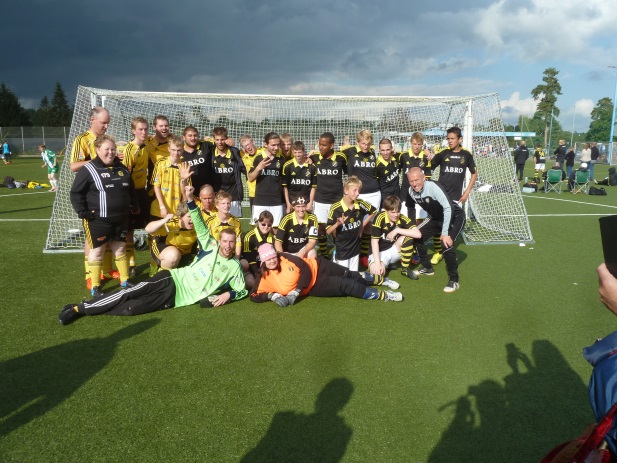 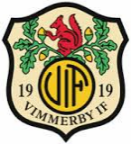 